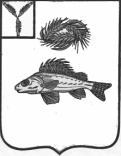 АДМИНИСТРАЦИЯНОВОСЕЛЬСКОГО МУНИЦИПАЛЬНОГО ОБРАЗОВАНИЯЕРШОВСКОГО МУНИЦИПАЛЬНОГО РАЙОНАСАРАТОВСКОЙ ОБЛАСТИ__________________________________________________________________ПОСТАНОВЛЕНИЕ от     05.05.2022 года                                                                                № 20О внесении изменений в  постановление  администрацииот 17.12.2021 г. № 82 «Об утверждении муниципальной программы «Обеспечение  населения доступным жильем и развитие жилищно-коммунальной инфраструктуры муниципального образования на 2022-2024 годы»В соответствии с постановлением администрации Новосельского МО Ершовского муниципального района Саратовской области от 10.03.2020 г.  № 15 «Об утверждении Положения о порядке принятия решений о разработке  муниципальных программ Новосельского муниципального образования, их формирования и реализации, проведения оценки эффективности реализации муниципальных программ Новосельского муниципального образования», Руководствуясь Уставом Новосельского муниципального образования Ершовского муниципального района Саратовской области, администрация Новосельского муниципального образования Ершовского муниципального района Саратовской областиПОСТАНОВЛЯЕТ:Внести в постановление администрации Новосельского МО от 17.12.2021 г. № 82 « Об утверждении муниципальной программы « Обеспечение населения доступным жильем и развитие жилищно- коммунальной нфраструктуры муниципального образования на 2022-2024 годы» следующие изменения:Паспорт муниципальной программы изложить в новой редакции:Муниципальная программа«Обеспечение населения доступным жильем и развитие жилищно-коммунальной инфраструктуры муниципального образования на 2022-2024 годыПаспорт муниципальной программы2.Внести изменения  в раздел 6. «Финансовое обеспечение реализации муниципальной программы»Объем финансового обеспечения на реализацию муниципальной программы на 2022-2024 годаы составляет 2267,0 тыс. рублей в том числе:2022 год – 958,5 тыс. рублей;2023 год -508,3 тыс. рублей;2024 год -800,2 тыс. рублей;из них:Местный бюджет 2267,0 тыс. рублей, в том числе:2022 год – 958,5 тыс. рублей;2023 год -508,3 тыс. рублей;2024 год -800,2 тыс. рублей;из них:Безвозмездные поступления от организаций и других внебюджетных источников  0,0 тыс. рублей2022 год – 0,0 тыс. рублей. Сведения об объемах и источниках финансового обеспечения приведены в приложении № 3 к муниципальной программе.Внести изменения в  пункт 5 « Ресурсное обеспечение Подпрограммы                                   ( прогонозируемые  объемы и источники финансирования) Финансирование мероприятий Подпрограммы осуществляется за счет средств местного бюджета.Общий объем финансирования Подпрограммы на 2022-2024  годы составляет 2267,0 тыс. руб.:2022 год- 958,5 тыс. рублей;2023 год-508,3 тыс. рублей;2024 год-800,2 тыс. рублей;Объем средств, предусмотренный на выполнение мероприятий Подпрограммы, носит прогнозный характер и будет ежегодно уточняться при формировании проектов областного и местного бюджетов на соответствующий финансовый год.Приложение № 1 изложить в следующей редакции:                                                                                                                              Приложение 1 к программе"Обеспечение населения муниципального образования водой питьево – хозяйственного назначения "ПРОГНОЗИРУЕМЫЕ ОБЪЕМЫ ФИНАНСИРОВАНИЯМЕРОПРИЯТИЙ ПОДПРОГРАММЫ " ОБЕСПЕЧЕНИЕ НАСЕЛЕНИЯ МУНИЦИПАЛЬНОГО ОБРАЗОВАНИЯ ВОДОЙ ПИТЬЕВО-ХОЗЯЙСТВЕННОГО НАЗНАЧЕНИЯ "Приложение №3 к муниципальной программе изложить в следующей редакции:                                                                                                       Приложение № 3                                                                                                        к муниципальной программеСведенияОб объемах и источниках финансового обеспечения муниципальной программы6.Разместить настоящее Постановление на официальном сайте администрации Ершовского муниципального района  в сети « Интернет».7. Контроль за исполнением настоящего постоновления возложить на заместителя главы  администрации Новосельского муниципального образования Легошину О.Н.8. Настоящее постановление вступает в силу с момента подписания.Глава Новосельского МО:                                                     И.П.Проскурнина                                                                                                       Приложение № 3                                                                                                        к муниципальной программеСведенияОб объемах и источниках финансового обеспечения муниципальной программыНаименование муниципальной программыМуниципальная программа «Обеспечение населения доступным жильем и развитие жилищно-коммунальной инфраструктуры муниципального образования на 2022-2024 годы» (далее – муниципальная программа)Ответственный исполнитель муниципальной программыАдминистрации Новосельского муниципального образованияСоисполнители муниципальной программыТСЖ « Новосельское»Участники муниципальной программыЖители (по согласованию)Подпрограммы муниципальной программыподпрограмма 1 «Обеспечение населения муниципального образования водой питьево-хозяйственного назначения »;Программно-целевые инструменты муниципальной программыотсутствуютЦели муниципальной программыкомплексное решение проблем жилищной политики, позволяющее сохранить достигнутые результаты и в дальнейшем повышать уровень обеспечения доступности жилья;гарантированное обеспечение жители сбалансированной потребности населения муниципального образования в качественной питьевой водеЗадачи муниципальной программыразработка и реализация документов территориального планирования, градостроительного зонирования, документации по планировке территории;повышение эффективности, качества и надежности поставки коммунальных ресурсов, в том числе путем привлечения долгосрочных частных инвестиций;стимулирование рационального потребления коммунальных услуг населением;обеспечение населения питьевой водой, соответствующей требованиям безопасности и безвредности, установленным санитарно-эпидемиологическими правиламиЦелевые показатели муниципальной программыобеспеченность населения централизованными услугами водоснабжения, с 50 процентов в 2021 году до 80 процентов в 2022 году до 100 процентов в 2024 году;обеспеченность населения централизованными услугами водоотведения, с 65 процентов в 2021 году до 85,1 процентов в 2022 году; 100 процентов в 2024 годуЭтапы и сроки реализации муниципальной программы2022-2024 годОбъемы финансового обеспечения муниципальной программыобъем финансового обеспечения на реализацию муниципальной программы   на  2022-2024 годы составляет 2267,0 тыс. рублей в том числе:2022 год – 958,5 тыс. рублей;2023 год - 508,3 тыс. рублей;2024 год -800,2 тыс. рублей;Местный бюджет  2267,0 тыс. рублей, в том числе:   2022 год – 958,5 тыс. рублей;2023 год-508,3 тыс. рублей;2024 год-800,2 тыс. рублей;из них:Безвозмездные поступления от организаций и других внебюджетных источников       2022 год – 0 тыс. рублейПодпрограмма 1 «Обеспечение населения муниципального образования  водой питьево-хозяйственного назначения»:объем финансового обеспечения на реализацию муниципальной программы на  2022-2024 годы составляет 2267,0 тыс. рублей в том числе:   2022 год – 958,5 тыс. рублей;2023 год-508,3 тыс. рублей;2024 год-800,2 тыс. рублей; из них:Местный бюджет 2267,0 тыс.. рублей, в том числе:   2022 год -958,5 тыс. рублей;2023 год -508,3 тыс. рублей;2024 год -800,2 тыс. рублей;из них:Безвозмездные поступления от организаций и других внебюджетных источников         2022 год – 0 тыс. рублейОжидаемые результаты реализации муниципальной программыснижение уровня износа основных фондов предприятий водопроводного хозяйства Новосельского  МО к 2022 году на 15,6 процента; улучшение водоснабжения 12 населенных пунктов Новосельского МО, не обеспеченных централизованным водоснабжением; приобретение 6 водоочистных установок, что позволит обеспечить питьевой водой жителей населенных пунктов Новосельского МО;№ п/пНаименование мероприятийКоличество единиц, протяженностьКоличество единиц, протяженностьКоличество единиц, протяженностьИсполнительИсполнительСрок исполненияОриентировочная стоимостьОриентировочная стоимостьПрогнозируемый объем финансирования№ п/пНаименование мероприятийКоличество единиц, протяженностьКоличество единиц, протяженностьКоличество единиц, протяженностьИсполнительИсполнительСрок исполненияОриентировочная стоимостьОриентировочная стоимостьВ том числе за счет:№ п/пНаименование мероприятийКоличество единиц, протяженностьКоличество единиц, протяженностьКоличество единиц, протяженностьИсполнительИсполнительСрок исполненияОриентировочная стоимостьОриентировочная стоимостьСредств местного бюджета1Снабжение технической водойСнабжение технической водойСнабжение технической водойСнабжение технической водойСнабжение технической водойСнабжение технической водойСнабжение технической водойСнабжение технической водойСнабжение технической водойСнабжение технической водой1.1Закачка прудов поселков Закачка прудов поселков Филиал ФГБУ управление Саратовмелиоводхоз»Филиал ФГБУ управление Саратовмелиоводхоз».1.1Закачка прудов поселков Закачка прудов поселков Филиал ФГБУ управление Саратовмелиоводхоз»Филиал ФГБУ управление Саратовмелиоводхоз»...1.1Закачка прудов поселков Закачка прудов поселков Филиал ФГБУ управление Саратовмелиоводхоз»Филиал ФГБУ управление Саратовмелиоводхоз»2Снабжение питьевой водойСнабжение питьевой водойСнабжение питьевой водойСнабжение питьевой водойСнабжение питьевой водойСнабжение питьевой водойСнабжение питьевой водойСнабжение питьевой водойСнабжение питьевой водойСнабжение питьевой водой2020г.200,0 тыс. руб.200,0 тыс. руб.2.1.Текущий ремонт водопровода, обслуживание и монтаж очистных установок поселков Новосельского МОТекущий ремонт водопровода, обслуживание и монтаж очистных установок поселков Новосельского МОТекущий ремонт водопровода, обслуживание и монтаж очистных установок поселков Новосельского МОАдминистрация Новосельского МОАдминистрация Новосельского МО2022 г.958,5 тыс. руб.958,5 тыс. руб.958,5 тыс. руб.2.1.Текущий ремонт водопровода, обслуживание и монтаж очистных установок поселков Новосельского МОТекущий ремонт водопровода, обслуживание и монтаж очистных установок поселков Новосельского МОТекущий ремонт водопровода, обслуживание и монтаж очистных установок поселков Новосельского МОАдминистрация Новосельского МОАдминистрация Новосельского МО      2023 г.508,3 тыс. руб.508,3 тыс. руб.508,3 тыс. руб.2.1.Текущий ремонт водопровода, обслуживание и монтаж очистных установок поселков Новосельского МОТекущий ремонт водопровода, обслуживание и монтаж очистных установок поселков Новосельского МОТекущий ремонт водопровода, обслуживание и монтаж очистных установок поселков Новосельского МОАдминистрация Новосельского МОАдминистрация Новосельского МО     2024 г.800,2 тыс. руб.800,2 тыс. руб.800,2 тыс. руб.итогоитогоитогоитогоитогоитого2267,02267,02267,0НаименованиеОтветственный исполнитель, участник муниципальной программы ( соисполнитель подпрограммы) ( далее –исполнитель)Источники финасового обеспеченияОбъемы финансового обеспеченияВсего, тыс. руб.2022 год2023 год2024 год1234567Программа2обеспечение населения доступным жильем и развитие жилищно- коммунальной инфраструктуры Новосельского МО  на 2022-2024 годыУправление по ЖКХ и жилищной политикевсегоПрограмма2обеспечение населения доступным жильем и развитие жилищно- коммунальной инфраструктуры Новосельского МО  на 2022-2024 годыУправление по ЖКХ и жилищной политикеБюджет МОПрограмма2обеспечение населения доступным жильем и развитие жилищно- коммунальной инфраструктуры Новосельского МО  на 2022-2024 годыУправление по ЖКХ и жилищной политикеВнебюджетные источники Подпрограмма № 1 «Обеспечение населения муниципального образования водой питьево-хозяйственного назначения на 2022-2024 годы »Управление по ЖКХ и жилищной политикевсего2267,0958,5508,3800,2Подпрограмма № 1 «Обеспечение населения муниципального образования водой питьево-хозяйственного назначения на 2022-2024 годы »Управление по ЖКХ и жилищной политикеБюджет МО2267,0958,5508,3800,2Подпрограмма № 1 «Обеспечение населения муниципального образования водой питьево-хозяйственного назначения на 2022-2024 годы »Управление по ЖКХ и жилищной политикеВнебюджетные источники         НаименованиеОтветственный исполнитель, участник муниципальной программы ( соисполнитель подпрограммы) ( далее –исполнитель)Источники финасового обеспеченияОбъемы финансового обеспеченияВсего, тыс. руб.2022 год2023 год2024 год1234567Программа2 обеспечение населения доступным жильем и развитие жилищно- коммунальной инфраструктуры Новосельского МО  на 2022-2024  годыУправление по ЖКХ и жилищной политикевсегоПрограмма2 обеспечение населения доступным жильем и развитие жилищно- коммунальной инфраструктуры Новосельского МО  на 2022-2024  годыУправление по ЖКХ и жилищной политикеБюджет МОПрограмма2 обеспечение населения доступным жильем и развитие жилищно- коммунальной инфраструктуры Новосельского МО  на 2022-2024  годыУправление по ЖКХ и жилищной политикеВнебюджетные источники Подпрограмма № 1 «Обеспечение населения муниципального образования водой питьево-хозяйственного назначения на 2022-2024 годы »Управление по ЖКХ и жилищной политикевсего1551,4242,9508,3800,2Подпрограмма № 1 «Обеспечение населения муниципального образования водой питьево-хозяйственного назначения на 2022-2024 годы »Управление по ЖКХ и жилищной политикеБюджет МО1551,4242,9508,3800,2Подпрограмма № 1 «Обеспечение населения муниципального образования водой питьево-хозяйственного назначения на 2022-2024 годы »Управление по ЖКХ и жилищной политикеВнебюджетные источники 